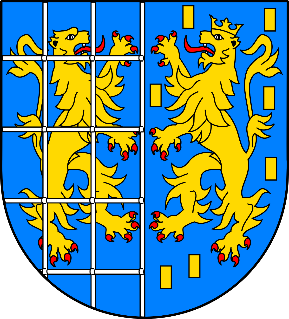 Oświadczenie o realizacji obowiązku szkolnego przez rodzeństwo dziecka (tj. kandydata).......................................................(imię i nazwisko).....................................................(adres zamieszkania rodzica / opiekuna prawnego)Świadomy/a odpowiedzialności karnej za złożenie fałszywego oświadczenia oświadczam, żerodzeństwo mojego dziecka tj.:................................................................................................                                                                             (imię i nazwisko brata/ siostry kandydata )realizuje obowiązek szkolny w...................................................................................................................................................        (wpisać nazwę adres szkoły podstawowej)              .................................................... 							                        data i podpis osoby składającej oświadczenie